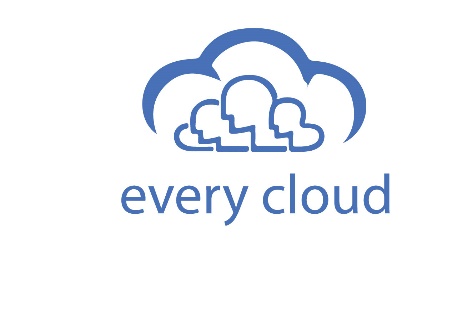 Anthony Delaney
+44 (0) 20 3372 5400
anthony@every-cloud.comJob TitleSenior NAV Business ConsultantExperienceÜber 15 Jahre Erfahrung in der funktionalen Beratung und Implementierung von NAVErfahrung in der Fertigungs- und LieferkettenindustrieJüngste Erfahrung mit dem Upgrade von NAV 2018Breite Erfahrung mit NAV-Modulen in den Bereichen Finanzen, Lieferkette und FertigungLocationMetropolregion Rhein-RuhrNotice2-4 weeksSalary€65-70k